Муниципальное автономное учреждение культуры«Центр культуры и досуга Ишимского района»Районная библиотекаВечер – портрет                               « Леонид Гайдай – от смешного до великого»                                 (к 100-летию со дня рождения)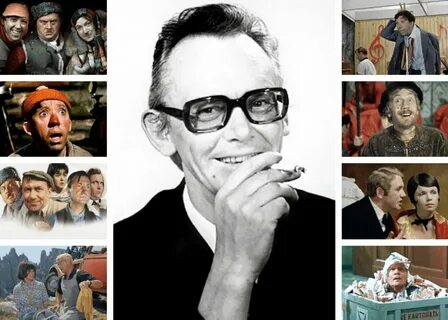                                                                                                    Составила:                            Гик Г.А., библиотекарь районной библиотеки с. Стрехнино2023 г.Целевая аудитория: читатели библиотеки среднего и пожилого возраста, члены клуба «Общение».Цель:Познакомить присутствующих с жизнью и творчеством великого режиссера и комедиографа Леонида Иовича Гайдая.Оформление:В читальном зале установлен экран, столик для ведущих. На нем портрет Леонида Гайдая. Рядом  оформлена  выставка  - посвящение «Надо всё-таки людям дарить радость», на экране фоновая  заставка,  кадры из фильмов Гайдая. Оборудование и материалы: Компьютер, экран, караоке (песни из фильмов); мультимедийная презентация о жизни и творчестве мастера советского кинематографа «Судьба и творчество Леонида Гайдая», записи музыки и песен из  кинофильмов  Л. Гайдая,  тексты   песен  из фильмов Гайдая, кроссворд  по  творчеству Гайдая.                      Эпиграф вечера: «Надо дарить людям радость» говорил  Леонид Гайдай. Звучат знакомые мелодии из кинофильмов мастера. Гости занимают свои места.На экране появляются кадры из к/ф «Бриллиантовая рука», «12 стульев», «Иван Васильевич меняет профессию», «Кавказская пленница» и других. На сцену выходят ведущие.                                    Ход мероприятияВедущий:      Дорогие друзья! Знаете ли вы хоть одного взрослого человека в нашей стране, который не видел ни одного фильма Леонида Гайдая? Вряд ли такой найдется даже в самых отдаленных уголках нашей страны. Мы уже порой не замечаем, как в разговоре цитируем фразы из его фильмов, узнаем их с полуслова, а как поднимают настроение любимые мелодии!  Ведущий :       То, что Леонид Иович Гайдай — гений комедии, уже никому доказывать не нужно. Время рассудило, народ так решил. Большинство из нас наверняка смотрели фильмы «Бриллиантовая рука», «Иван Васильевич меняет профессию», «Кавказская пленница» по 5, 10, 20 раз. С возрастом меняется восприятие экранного юмора, но к этим шедеврам отношение не меняется. Только находишь новые нюансы, наслаждаешься любимыми эпизодами, и, конечно, любимыми песнями. Видео : Песня  из фильма Кавказская  пленница Ведущий: Как он пришел в кино, с чего начался его путь, - сделаем небольшой экскурс в его биографию.Слайд 2Леонид Гайдай –советский режиссер, актер и сценарист, который был удостоен  звания  народного артиста СССР в 1989 году. Он известен, прежде всего, своимикинокомедиями, большинство из которых вошли в летопись классических отечественных фильмов.Видео ролик: фильмы Гайдая Ведущий: Слайд  3Леонид Гайдай родился 30 января 1923 года в городе Свободный Амурской области. Его отец Иов Исидорович Гайдай был уроженцем Полтавщины, родился в семье крестьян, работал с 11 лет, имел три класса образования и очень любил читать. В 22 года был осужден на каторжные работы на семь лет. Каторга Иова Гайдая закончилась в апреле 1913 года, и он поселился в Амурской области, начав работу на постройке Амурской железной дороги.Ведущий: Слайд 4 В 1923 году Гайдай с женой и тремя детьми - Александром, Августой и совсем маленьким Леонидом переехал в Читу, позже - в приангарский железнодорожный поселок Глазково, расположенный в предместье Иркутска, где Леонид Гайдай начал учиться в Иркутской железнодорожной школе №42. В детстве Леонид очень любил кино, особенно фильмы Чаплина. В воскресенье, когда показывали Чаплина, Леня приходил на первый сеанс. В конце фильма, он ложился на пол между рядами, заползал под сидения и, спрятавшись, пережидал перерыв между сеансами, чтобы снова посмотреть фильм. Иногда он проделывал этот номер несколько раз в день. Ведущий :Слайд 5 Леонид был озорным и непредсказуемым ребенком. Он неплохо учился, много шалил, задирал в школе девчонок. Любит разыгрывать, конфликтовать, лихо бренчал на балалайке, участвовал в художественной самодеятельности, ездил с культурным десантом от клуба железнодорожников по Кругобайкальской дороге, с удовольствием декламировал Маяковского и Зощенко. В 1940 году ему была вручена книга Чехова «По Сибири» с надписью: «Лучшему участнику художественной олимпиады Гайдаю Лене».Ведущий:Слайд 6 18 июня 1941 года Леонид Гайдай окончил школу, а 23 июня 1941 года вместе со всеми одноклассниками он пошел записываться добровольцем в армию, но в военкомате им сказали, что они должны немного подождать. И тогда Гайдай устроился рабочим сцены в Иркутский театр, где в это время гастролировал Московский театр сатиры. На время войны Театр Сатиры остался в Иркутске в эвакуации. Гайдай смотрел все их спектакли, ездил вместе с ним на гастроли и одновременно занимался в театральной студии при Доме Культуры железнодорожников. Он играл там в нескольких спектаклях, в частности, «Свадьба» и «Медведь» по Чехову. 7-го февраля 1942 года, наконец, был призван в армию.Видео:  Песня «Постой паровоз» Слайд 7 Первоначально его служба проходила в Монголии, где он объезжал лошадей, предназначенных для фронта. Высокий и худой Гайдай на приземистых монгольских лошадях смотрелся комично, но со своей работой справлялся успешно.Гайдай, как и другие его сверстники, хотел попасть на фронт. И когда приехал военком отбирать пополнение в действующую армию, на каждый вопрос офицера, Гайдай отвечал «Я». «Кто в артиллерию?» «Я», «В кавалерию?» «Я», «Во флот?» «Я», «В разведку?» «Я» - чем вызвал недовольство начальника. «Да  подождите вы, Гайдай, - сказал военком, - Дайте огласить весь список». Из этого случая, через много лет родился эпизод фильма «Операция «Ы».  Видео: Отрывок из фильма «Операция Ы»Ведущий: Слайд 8 Гайдая направили на Калининский фронт. Он рассказывал: «Когда я услышал о Калининском фронте, я подумал, что нас обязательно провезут через Москву. Я думал, что в Москве живут только красивые люди, и очень хотел ее увидеть. Нас действительно провезли через Москву, но пересекли ее ночью под землей, в метро. Поезд с солдатами шел, не останавливаясь, ни на одной станции, и я Москвы так и не увидел».  Ведущий:Слайд 9Гайдай попал во взвод пешей разведки, неоднократно ходил во вражеский тыл, брал языка, и был награжден несколькими медалями. В 1943 году, возвращаясь с задания, Леонид Гайдай подорвался на противопехотной мине, и был тяжело ранен в ногу. Он провел в госпитале около года и перенес 5 операций. Врачи хотели ему ампутировать ногу, но он  категорически отказался, ссылаясь на то, что «одноногих актеров не бывает». Последствия этого ранения преследовали его всю жизнь. Время от времени рана открывалась, из нее выходили осколки, воспалялась кость и начинались сильные боли. Он был инвалидом, хотя никогда не говорил об этом. Посторонние об этом не только не знали, но и не догадывались. Леонид Иович терпеть не мог показывать свои болезни или недомогания.Ведущий:Слайд 10Выписавшись из госпиталя, Леонид Гайдай пришел в Иркутский областной драмтеатр, и поступил при нем в студию, которую окончил в 1947 году, несмотря на то, что с детства не выговаривал буквы «р» и «л».  Он играл в спектаклях драмтеатра два года, был хорошим актером и пользовался успехом у публики. О его работе в спектакле по роману Фадеева «Молодая гвардия» писали в газете. Но Леонид достаточно трезво оценивал потенциал своей специфической внешности.  И он начал присматриваться к работе режиссеров.Ведущий: Слайд 11 Вопрос об отъезде младшего члена семьи в Москву решался на семейном совете. Иов Исидорович пообещал сыну регулярную материальную помощь.В 1949 году Гайдай поехал в Москву и поступил на режиссерский факультет ВГИКа в мастерскую Григория Александрова, оказавшись на фоне остальных студентов одним из самых заметных. Гайдай поступал со стихотворением Ярослава Смелякова «Про девочку Лиду». Признанных мэтров он удивлял свои актерским талантом.Чтец читает стихотворение :Ярослава Смелякова:              Хорошая девочка ЛидаВдоль маленьких домиков белых
акация душно цветет.
Хорошая девочка Лида
на улице Южной живет.Ее золотые косицы
затянуты, будто жгуты.
По платью, по синему ситцу,
как в поле, мелькают цветы.И вовсе, представьте, неплохо,
что рыжий пройдоха апрель
бесшумной пыльцою веснушек
засыпал ей утром постель.Не зря с одобреньем веселым
соседи глядят из окна,
когда на занятия в школу
с портфелем проходит она.В оконном стекле отражаясь,
по миру идет не спеша
хорошая девочка Лида.
Да чем же она хороша?Спросите об этом мальчишку,
что в доме напротив живет.
Он с именем этим ложится
и с именем этим встает.Недаром на каменных плитах,
где милый ботинок ступал,
«Хорошая девочка Лида», -
в отчаяньи он написал.Не может людей не растрогать
мальчишки упрямого пыл.
Так Пушкин влюблялся, должно быть,
так Гейне, наверно, любил.Он вырастет, станет известным,
покинет пенаты свои.
Окажется улица тесной
для этой огромной любви.Преграды влюбленному нету:
смущенье и робость — вранье!
На всех перекрестках планеты
напишет он имя ее.На полюсе Южном — огнями,
пшеницей — в кубанских степях,
на русских полянах — цветами
и пеной морской — на морях.Он в небо залезет ночное,
все пальцы себе обожжет,
но вскоре над тихой Землею
созвездие Лиды взойдет.Пусть будут ночами светиться
над снами твоими, Москва,
на синих небесных страницах
красивые эти слова.Ведущий:Найди общее. Угадай, какой фильм зашифрован. На экранепоявятся три картинки и нужно угадать название фильма.Ведущий:Слайд 12Еще будучи студентом, Гайдай поработал режиссером-практикантом и снялся как актер в комедии Барнета «Ляна». Первой ролью в кино для Гайдая стала роль трубача в музыкальной комедии «Ляна» 1955 года. Не смотря  на то, что роль Алёши считается одной из главных, Гайдай большую часть фильма молчит. Зато играет на трубе и много курит.В 1958 году Гайдай снялся еще в одном фильме - в оптимистической драме «Ветер». В короткометражном фильме 1961-го года «В пути» принял участие не только Гайдай, но и вся его семья.Нина Гребешкова, супруга Леонида Гайдая, сыграла роль попутчицы с ребенком.Это была последняя его работа в качестве актера в чужих фильмах. С середины 50-х годов Леонид Иович обратился к режиссуре и с тех пор на экране появлялся лишь изредка в эпизодических ролях в собственных фильмах.Ведущий: Слайд 13 Ведущий: Слайд 14 Сама Нина Гребешкова вспоминала: «Мы учились во ВГИКе на одном курсе. Он пришел после фронта - раненый, длинный, худой. Не могу сказать, что сразу в него влюбилась... Вот репетируем. Сижу спиной к двери. Ребята заходят (у нас учились и Кулиджанов, и Ордынский) - один, второй... Вроде ничего не происходит. А входит Гайдай - я чувствую его просто кожей. Вообще я его стеснялась. Боялась сказать глупость. Он ведь старше на восемь лет, прошел фронт. А мне было 17 лет... Свадьба была скромная, дома, у нас в коммунальной квартире. Пришли родственники, знакомые, студенты. Мы сняли комнату. Леня был сталинский стипендиат, получал 800 рублей. А я уже снималась, у меня были свои деньги. Как актриса уже была востребована. Кстати, Леня очень обиделся, когда я отказалась взять его фамилию, потому что стать Гайдай... Не то мужчина, не то женщина».Ведущий: Слайд 15 С 1955 года Гайдай – режиссер киностудии «Мосфильм». Первый фильм «Долгий путь» Гайдай поставил совместно с В. И. Невзоровым в 1956 году. Каким-то образом Михаил Ромм разглядел в молодом режиссере талант комедиографа и посоветовал ему работать в этом направлении. Ведущий:Слайд 16Именно в мастерской Ромма в 1958 году появилась первая комедия Гайдая «Жених с того света» с Вициным и Пляттом в главных ролях. Картина была встречена чиновниками в штыки,  фильм обругали, сократили и пустили вторым экраном.Ведущий: Слайд 17 Леонид Гайдай испытал сильное душевное потрясение. Следующий его фильм "Трижды воскресший" вышел через два года, и не имел к комедии ни какого отношения. Картина с треском провалилась, начинающий режиссер впал в отчаяние, не зная, что снимать и уехал к родителям в Иркутск, где и произошел решающий поворот в его судьбе.Ведущий: Слайд 18 На чердаке деревянного дома он обнаружил номер «Правды» с фельетоном в стихах «Пес Барбос» Степана Олейника. Фельетон необычайно увлек его. Он тут же рассказал сюжет жене: «Нинок, ты послушай, как это смешно! Бежит Пес - 2 метра пленки, за ним Бывалый - 3 метра, оглядывается - 1,5 метра. Общий план - бегут все...» Родные только плечами пожали: «Три дурака бегают от собаки со взрывчаткой, которую сами же и бросили. Что ж тут смешного?» Но Гребешкова, знающая характер мужа, вздохнув, сказала: «Потрясающе!»На роль Балбеса в фильме «Пес Барбос и необычайный кросс» был утвержден Юрий Никулин, Гайдай сказал: «Все, Балбес у нас есть. Не надо никаких проб». Что касается грима, то Гайдай сказал:— Гримироваться вам ни к чему. У вас лицо и так глупое, моргайте только почаще.Ведущий: Слайд 19Тем временем 9-минутный фильм «Пес Барбос и необычайный кросс» имел огромный успех. Гайдай нашел настоящую «золотую жилу». Приемы эксцентрической американской комедии приобрели у него вполне советское звучание. Незатейливая короткометражка породила уникальный феномен трех суперпопулярных героев-масок советского кинематографа - Балбеса, Труса и Бывалого, которые потом были задействованы в следующей короткометражке «Самогонщики», снятой в 1962 году, в третьей новелле комедии «Операция «Ы» и другие приключения Шурика», снятой в 1965 году и в «Кавказской пленнице» в 1966-м.Ведущий:Стоп-кадр На экране появляется стоп-кадр из фильма Л.ГайдаяЗадача – назвать его.Ведущий :Слайд 20В снятом Гайдаем незадолго до «Операция «Ы» и другие приключения Шурика» фильме «Деловые люди» по новеллам О’Генри было много режиссерских находок. Гайдай чуть ли не помешался на звуках: ходил, стучал по всяким предметам и прислушивался. Когда в «Деловых людях» похищенного паренька трясут за ноги, раздается металлический звон. На вопрос, зачем он это сделал, Гайдай пожимал плечами:— Не знаю. Нравится, и все... А зачем — критики что-нибудь придумают...Ведущий: Слайд 21«Операция «Ы» и другие приключения Шурика», «Кавказская пленница» и комедия «Бриллиантовая рука», снятая в 1968 году, и удостоенная Государственной премии в 1970-м, образовали лучшую комедийную трилогию 1960-х годов. Эти фильмы за 15 месяцев проката посмотрели 222,8 млн. зрителей, то есть практически все население СССР. Всего аудитория в советских кинотеатрах на фильмах Гайдая составила без учета повторного проката около 600 миллионов человек.Ведущий: Слайд 22 В 70-е годы Гайдай поставил еще две комедии, вошедшие в золотой фонд отечественного кино – «Иван Васильевич меняет профессию» в 1973 году и «Не может быть!» в 1975-м. Песня «Вдруг, как в сказке, скрипнула дверь...» из кинофильма «Иван Васильевич…» стала визитной карточкой всех ресторанов страны 70-80-х годов. А фильм стал одним из лидеров проката в том году.Песня из фильма  «Вдруг как  в сказке скрипнула дверь»Ведущий:Слайд 23В 1971 году на экраны вышла комедия Гайдая «12 стульев». Сам Леонид Иович не раз признавался, что это одна из его самых любимых картин. Экранизировать  роман Ильфа и Петрова режиссер решил в 1967 году, до съемок «Бриллиантовой руки». Однако руководители Госкино велели ему подождать, пока Михаил Швейцер поставит «Золотого теленка», и работа Гайдая над картиной начались лишь в 1970 году. Самой большой трудностью стали поиски актера на роль Остапа. Гайдай перепробовал 22 артиста, среди которых были В.Басов, В.Высоцкий, А.Баталов, О.Борисов, Е.Евстигнеев, А.Миронов, пока не остановился на ни кому  неизвестном Арчиле Гомиашвили. Сам Гайдай сыграл в этом фильме эпизодическую роль Коробейникова.Ведущий: Слайд 24«В кинокомедии должно быть как можно меньше слов, а те, которые есть, обязаны быть лаконичными, отточенными, бьющими точно в цель», - говорил Гайдай. И был верен своим пристрастиям. Трюки сыпали в его фильмах, как из рога изобилия, монтаж был жесточайшим, темп не позволял зрителю перевести дыхание, а слова и фразы сразу становились крылатыми.У Гайдая был дар работы со словом, что встречается у режиссеров не так часто. Он варьировал выражения и интонации, пока не добивался такого звучания фразы, что она становилась заразительной и ее подхватывали все, кто слышал.Кстати, сам Леонид Гайдай нередко появлялся в своих  фильмах в маленьких эпизодах.Наиболее крупная его роль – архивариус Варфоломей Коробейников в «12 стульях».Видео: Знаменитые фразы.Ведущий:Знатоки цитат1 «Шеф, все пропало, все пропало!». Из какого кинофильмаэта фраза? Операция «Ы» Бриллиантовая рука Иван Васильевич меняет профессию2 Какую цитату могут вспомнить окружающие, если вы забыличто-то и начали себя странно вести? Иван Иваныч! Семен Семеныч! Петр Петрович!3.Какой фразой можно озадачить продавца в магазинеодежды? Будьте добры - помедленнее, я запис-сую! А у вас нет такого же, но с перламутровыми пуговицами? Огласите весь список, пожалуйста!4 Что просил не перепутать герой Анатолия Папанова своегоколлегу в фильме «Бриллиантовая рука»? Конфеты и цветы Мороженое и цветы Мороженое и бриллианты5 Какой напиток требовал тунеядец Федя в новелле«Напарник» в своей известной фразе: «А ...»? Кефир Компот Шампанское6 Кто из героев новеллы «Операция Ы» привлекалпокупателей речью: «Граждане новосёлы! Внедряйтекультурку! Вешайте коврики на сухую штукатурку! Никакогомодернизма! Никакого абстракционизма! Спасает стены отсырости, вас от ревматизма!»? Балбес Трус Бывалый7 Из какого фильма Гайдая эта цитата: «В общем, мне теперьиз этого дома два пути: либо я её веду в ЗАГС, либо она меняведёт к прокурору»? «Кавказская пленница, или Новые приключения Шурика» «Бриллиантовая рука»«Иван Васильевич меняет профессию»8 Как звали девушку о которой товарищ Саахов в фильме«Кавказская пленница, или Новые приключения Шурика»говорил: «Это студентка, комсомолка, спортсменка. Наконец,она просто красавица!»? Зина Нина Рина9 Как звали героиню, которая произносила: «А эта страннаяфраза: собака — друг человека! Странная, если не сказатьбольше…» в фильме «Бриллиантовая рука»? Анна Ивановна Варвара Сергеевна (Плющ) Изольда Матвеевна10 Из какого фильма Гайдая фраза: «Оставь меня, старушка, яв печали»? Кавказская пленница, или новые приключения Шурика Иван Васильевич меняет профессию Бриллиантовая рукаВедущий:Слайд 25В начале 80-х на экраны вышли комедии «За спичками» и «Спортлото-82». Эти картины были последними, которые имели большой успех у зрителей. Последующие работы Гайдая «Опасно для жизни!», «Частный детектив, или Операция «Кооперация» и «На Дерибасовской хорошая погода, или На Брайтон-Бич опять идут дожди» пользовались меньшей популярностью у зрителей.Ведущий: Секретные материалы. В этом раунде взятыфотографии известных актеров в детском (молодом) возрасте.Задача — определить этих людей.Ведущий:Слайд 26Прожив с Ниной Гребешковой 40 лет, в конце жизни Гайдай признался: «Мне с тобой очень повезло... Что бы я ни делал, тебе все нравится». Секрет семейного счастья был прост - Нину Павловну отличала необыкновенная женская мудрость. Она никогда не просила мужа, чтобы он снимал ее в своих фильмах. Но если предлагал, не отказывалась. Был случай, на Киевской киностудии предложили главную роль, а Гайдай в это время начал съемки «Кавказской пленницы», где Нине Павловне предстояло сыграть эпизодическую роль врача-психиатра. Гребешкова выбрала работу у мужа.Ведущий:Слайд 27«Каким был Леня? Посмотрите на Шурика, и вам все станет ясно», - говорила Нина Гребешкова. Леонид Иович был большим наивным ребенком, совершенно неприспособленным к быту. Ему не нужны были ни шикарная квартира, ни машина - ее всегда водила Нина Павловна. «Нинок! По-моему, у тебя в машине что-то капает», - говорил он о семейных «Жигулях».Ведущий: Слайд 28Нина Гребешкова рассказывала еще один случай, который очень точно характеризует режиссера. Однажды в Москве пропал из магазинов лук. И вот она видит, что на улице торгуют луком с машины, но стоит огромная очередь. А Гайдай имел книжку инвалида войны. Жена бегом домой:— Леня, там гигантская очередь! Пожалуйста, сходи, купи хотя бы килограмм.Гайдай отправился за луком и пропал на несколько часов. Вернулся с килограммом лука. Оказывается, он все это время отстоял в очереди, поскольку стеснялся воспользоваться удостоверением.— Почему всего один килограмм, ведь давали по три? — спросила Гребешкова.— Но ты же велела один килограмм! — ответил Гайдай...Ведущий:Слайд 29   То, что Леонид Иович Гайдай – гений комедии, уже никому доказывать не нужно. Время рассудило, народ так решил. Большинство из нас смотрели фильмы «Бриллиантовая рука», «Иван Васильевич меняет профессию», «Кавказская пленница» не по одному разу. С возрастом меняется восприятие смеха, но отношение к этим шедеврам не меняется. Фильмы Леонида Гайдая многие годы в 10-ке лучших кинокомедий по многим опросам зрителей.     Также узнаваемой деталью фильмов становились песни, которые исполняли персонажи картин. Культовыми благодаря появлению в фильмах Гайдая стали «Песня про зайца», которую поет герой Юрия Никулина в «Бриллиантовой руки», «Теряют люди друг друга» с царского пира в «Иван Васильевич меняет профессию» или «Трутся спиной медведи о земную ось», которую  поет  главная  героиня картины «Кавказская пленница, или Новые приключения Шурика».Видео: Песня про зайцаВедущая 1: Попробуйте угадать название фильма поизвестным строчкам из песни к кинофильму. К каждому вопросупредложено 3 варианта, но только 1 из них являетсяправильным.1.Но вот люди меж собою говорят:За такой вот хитроумный аппаратПросидеть мы сможем без заботЗа решеткой – круглый год,За решеткой – круглый год.«Операция «Ы» и другие приключения Шурика»«Самогонщики»«Бриллиантовая рука»2.Не жди меня, мама, хорошего сына.Твой сын не такой, как был вчера.Меня засосалаОпасная трясина,И жизнь моя - вечная игра.«Операция «Ы» и другие приключения Шурика»«Самогонщики»«Бриллиантовая рука»3 Где среди пампасов бегают бизоныА над баобабами закаты словно кровьЖил пират угрюмый в дебрях АмазонкиЖил пират не верящий в любовь«Не может быть!» «Спортлото 82»«12 стульев»4 Нам попугай грозил загадочноПальмовой веточкой,А город пил коктейли пряные,Пил и ждал новостей.Вы называли меня умницей,Милою девочкой,Но не смогли понять, что шутитеВы с вулканом страстей.«Бриллиантовая рука»«12 стульев»«Иван Васильевич меняет профессию»Ведущий: Слайд 30Леонид Гайдай был равнодушным к званиям, он имел их все - до народного артиста СССР. Когда ему давали очередной орден, он говорил: «Меня опять записали на какую-то цацку». Он не понимал, зачем артисту вообще звания. Как их можно просить? Если заслужил - то дадут.Ведущий: Слайд 31 В 70 лет у Леонида Гайдая началось воспаление легких... Сначала в легких накапливалась жидкость. Потом он уже лучше стал себя чувствовать. Но вот 19 ноября 1993 года Леонида Гайдая не стало. Он ушел. Тромбоэмболия легочной артерии - оторвался тромб. Произошла закупорка. К тому же он страдал сердечной аритмией. Спасти его было невозможно». Сразу после смерти режиссера началась переоценка творчества Гайдая, запоздало признанного безусловным классиком, неповторимым мастером советской эксцентрической и сатирической комедии.Леонид Гайдай похоронен на Кунцевском кладбище в Москве.Ведущий: Слайд 32В Перми в 2010 году появился памятник Леониду Гайдаю –скульптурная композиция «Трус, Балбес  и Бывалый», состоящая  из трех знаменитых героев кинорежиссера, которые переходили из фильма в фильм, установлена перед кинотеатром «Крисстал». Три комедийных героя изображены в полный рост, в движении, без постамента, поэтому сливаются с толпой, когда вокруг кинотеатра собираются люди.Через 2 года подобная композиция была открыта и в Иркутске. Но здесь, кроме знаменитой троицы из Труса, Балбеса и Бывалого, присутствовал также и сам Леонид Гайдай на режиссерском стульчике.Не забыли о легенде советских кинофильмов и в Москве – одна из площадей на территорииКиностудии «Мосфильм» носит имя Леонида Гайдая.Видео: фильмы  Гайдая (Киновикторина)Ведущий: Юмор Гайдая не подвластен времени, а лёгкость восприятия его кинокомедий не оставляет равнодушным ни одного зрителя.Ведущий : Проходят десятилетия, сменяются поколения, а фильмы Гайдая не стареют, их также любят зрители, как и 50-60 лет назад.Ведущий : Смотрите фильмы Гайдая - и хорошее настроение вам гарантировано!Фото на память. Звучит музыка из кинофильмов ГайдаяИсточник: https://worldofhistory.ru/odnonogih-aktyorov-ne-byvaet-kak-voeval-leonid-gaydayИсточник: https://vse-frazi.ru/cinema/frazy-iz-filmov-leonida-gajdaya.htmlИспользованная литература:1. Брашинский М. [Леонид Гайдай] // Новейшая история отечественного кино. 1986--2000. Кино и контекст. Т. 1. СПб, 2001.2. Великие кинозвезды XX века. - М.: Мартин, 2001. - 495с.3. Новицкий, Е. И. Леонид Гайдай / Е. И. Новицкий. - М. : Молодая гвардия, 2017. - 413 с. : фот. - (Жизнь замечательных людей : сер. биогр. ; вып. 1882 (1682)) 4. Раззаков, Ф. И. Леонид Гайдай. Любимая советская комедия / Ф. И. Раззаков. - М. : Родина, 2020. - 287 с. : фот. - (Наше всё).5. Гайдай Леонид Иович / гл. ред. С. А. Кондратов // Большая Энциклопедия: в 62 томах. Т. 11. – М., 2006. – 47 : фот. 6. Гайдай Леонид Иович / гл. ред. С. И. Юткевич // Кино: Энциклопедический словарь. – М., 1986. - С. 87-88. 9. Гайдай Леонид Иович / Иркут7. Смирнова, Е. А. Главная роль знаменитых артистов. Литературная композиция… Леонид Гайдай / Е. А. Смирнова // Читаем, учимся, играем. Вып. 11. – М., 2014. – С. 57-59.8. Шульгина, Е. А. Комедиограф из Иркутска / Е. А. Шульгина // Читаем, учимся, играем. – Вып. 12 – М., 2019. – С. 105-111 : фот.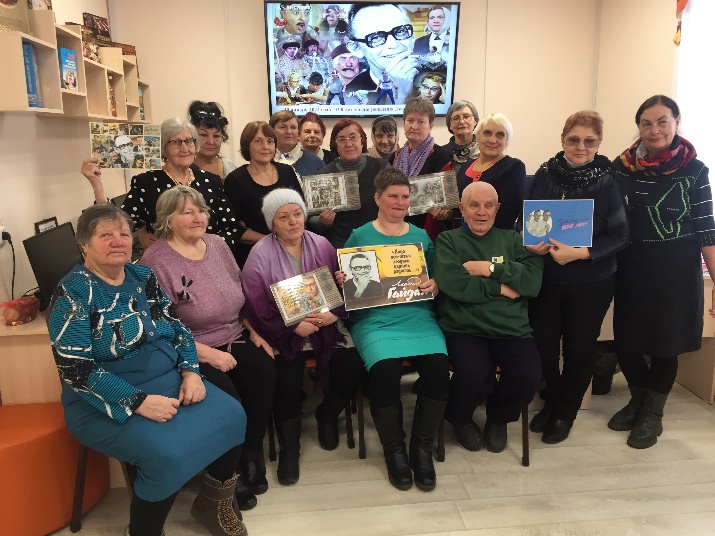 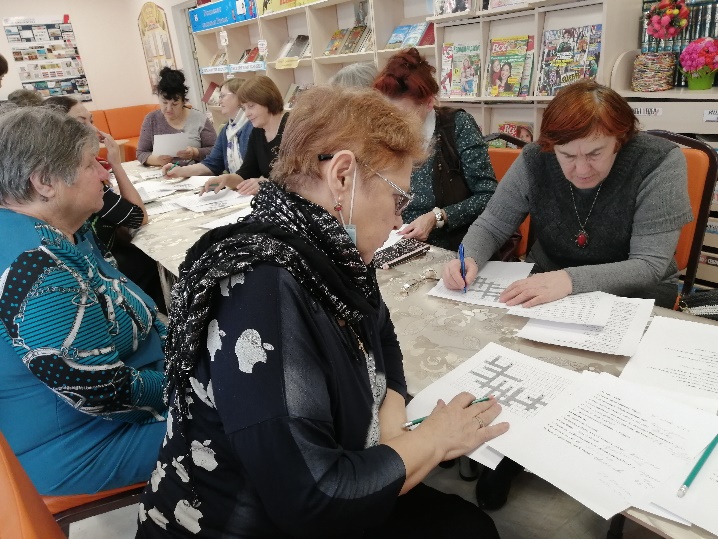 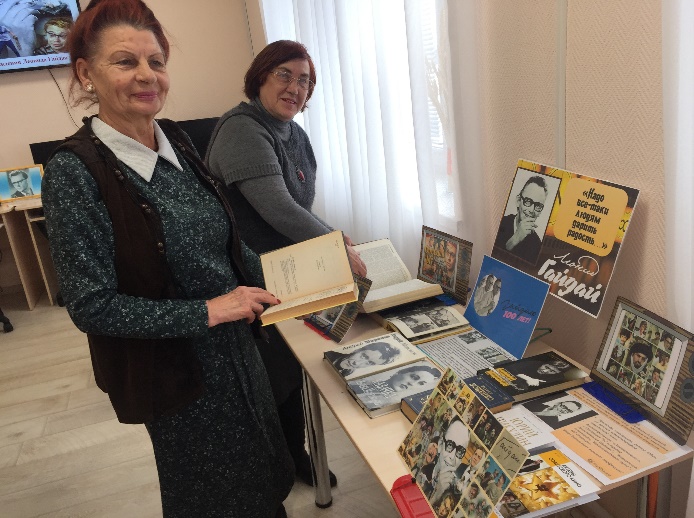 